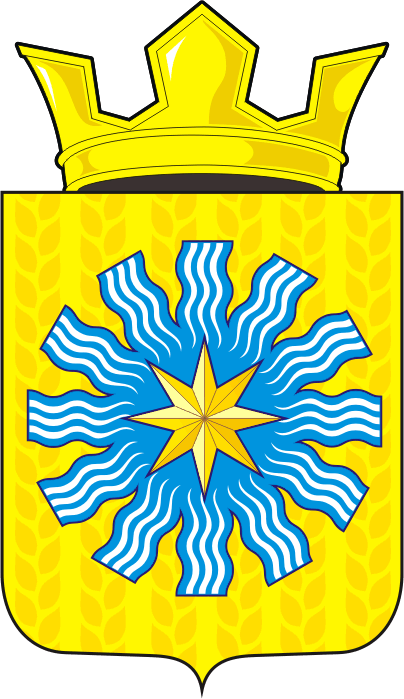 АДМИНИСТРАЦИЯ АЛЕКСАНДРОВСКОГО СЕЛЬСОВЕТАСАРАКТАШСКОГО РАЙОНА ОРЕНБУРГСКОЙ ОБЛАСТИП О С Т А Н О В Л Е Н И Е_________________________________________________________________________________________________________14.11.2019                        с. Вторая Александровка                                 № 37-пОб утверждении Порядка формирования и ведения  реестра  источников доходов бюджетаВ соответствии со статьей 47.1 Бюджетного кодекса Российской Федерации, постановлением Правительства Российской Федерации от 31.08.2016 № 868 «О порядке формирования и ведения перечня источников доходов Российской Федерации», в целях подготовки проекта местного бюджета на 2020 год и на плановый период 2021 и 2022 годов администрация муниципального образования Александровский сельсовет постановляет:1.	Утвердить Порядок формирования и ведения реестра источников доходов бюджета Александровского сельсовета, согласно приложению 1.2.	Контроль за исполнением постановления оставляю за собой.3.        Постановление вступает в силу со дня его обнародования, подлежит размещению на официальном сайте администрации сельсовета.Глава Александровского сельсовета                                                 Е.Д.РябенкоРазослано: Л.А. Долининой, прокуратуре района, на официальный сайт МО Александровский сельсовет, в дело.Приложение №1  к постановлению администрации             Александровского сельсовета          от 14.11.2019г. № 37-пПорядок формирования и ведения  реестра  источников доходов бюджета Александровского сельсовета1. Настоящий порядок формирования и ведения реестра источников доходов бюджета Александровского сельсовета (далее – Порядок), разработан в соответствии с Бюджетным кодексом Российской Федерации. Порядок устанавливает основные принципы и правила формирования и ведения реестра источников доходов бюджета  Александровского сельсовета.2. Реестр источников доходов бюджета – свод информации о доходах бюджета по источникам доходов бюджета  Александровского сельсовета, формируемой в процессе составления, утверждения и исполнения бюджета, на основании перечня источников доходов бюджета Александровского сельсовета.3. Формирование и ведение реестра источников доходов бюджета Александровского сельсовета осуществляется бухгалтером Администрации Александровского сельсовета (далее – бухгалтер) в соответствии с требованиями настоящего Порядка.4. Администрация осуществляет проверку фрагментов реестра источников доходов, на предмет отсутствия искажений и неточностей в обязательных реквизитах нормативных правовых актов Российской Федерации, Оренбургской области, муниципальных правовых актов органов местного самоуправления Александровского сельсовета и заключенных органами местного самоуправления договоров и соглашений (отдельных статей, пунктов, подпунктов, абзацев нормативных правовых актов, договоров и соглашений), содержащихся в представленном фрагменте реестра источников доходов, а также на предмет соответствия нормам действующего законодательства муниципальных правовых актов.5. Формирование и ведение реестра источников доходов бюджета Александровского сельсовета осуществляется в бумажном и электронном форматах.6. Формирование и ведение реестра источников доходов бюджета Александровского сельсовета осуществляется по форме согласно приложению к настоящему Порядку.7. Данные реестра используются при составлении проекта бюджета Александровского сельсовета на очередной финансовый год и плановый период